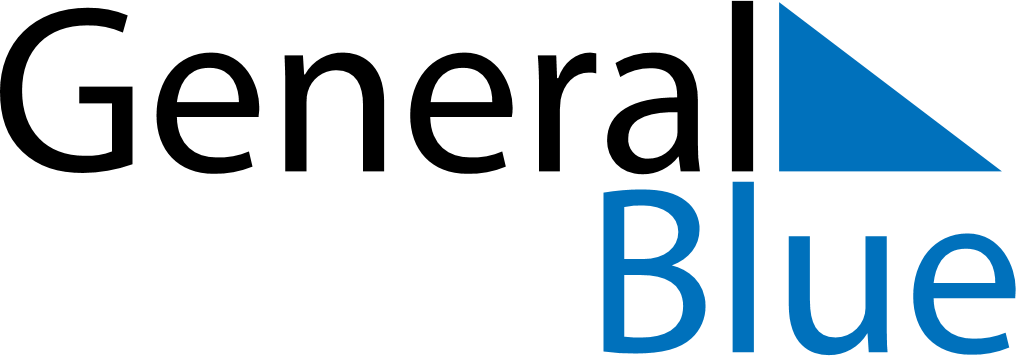 February 2025February 2025February 2025GrenadaGrenadaMondayTuesdayWednesdayThursdayFridaySaturdaySunday123456789Independence Day10111213141516171819202122232425262728